Муниципальное бюджетноеучреждение дополнительного образованияЦентр развития творчества детей и юношества «Полярис»воспитательного мероприятияпо теме: «БРАВЫЕ СОЛДАТЫ».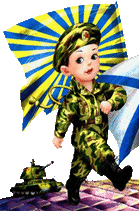 Возраст детей: 7-11лет.(спортивный зал)Составила:
педагог дополнительного образованияРябинина Наталья Сергеевнаг. Мончегорск                                                    2020 годЦель: Воспитание чувства патриотизма и гражданской ответственности, поднятие престижа Российской Армии.ЗадачиЗакреплять знания о военных профессиях;Развивать физические качества: ловкость, быстроту и координацию движений; Формировать волевые качества, целеустремленность, выдержку; поддерживать в детях желание и умение преодолевать препятствия;Воспитывать любовь и уважение к профессии военного, чувство гордости за нашу Родину;Материал и оборудование:магнитофон, DVD-диск  «Не плач девчонка» муз.В.Шаинского, «Марш» муз. И. Дунаевского, «Прощанье славянки», муз. В. Агапкина.Карточки с поговорками о Родине и Армии, 4 ориентира,  2 гимнастических мата,2 конверта «Будущему солдату», 2 гимнастические палки(лошадки), 4 кочки.Эмблемы «Танкисты», «Моряки» по количеству участников команд                                      Ход мероприятия:Звучит музыка «Не плач девчонка»(муз.В.Шаинского, сл.В.Харитонова), дети выходят в зал и выстраиваются в 2 колонны.Ведущий :Здравствуйте ,дорогие ребята и уважаемые гости!  Мы рады видеть Вас сегодня  на нашем спортивном празднике, который посвящён 23  февраля. Защитники есть в каждой семье-это дедушки, старшие братья и папы .От всей души мы поздравляем их с этим праздником, и желаем здоровья, счастья, мира. 1 помощник: Спешим поздравить от душиС Днём Армии и Флота!Защитой Родины служить —Хорошая работа!Ведущая:    Все мы любим и ценим бойцов Российской Армии. Они стоят на страже мира. Ребята, давайте вместе вспомним  какими  качествами характера  должны обладать солдаты Российской Армии? (Ответы детей.) Они должны быть и отважными, смелыми, мужественными, выносливыми, и сильными……Сегодня мы проведём праздничные спортивные соревнования, в которых примут участие команды «Моряки» и «танкисты». Участники соревнований будут состязаться в силе, ловкости, смекалке, быстроте! А судить наши состязания будет жюри в составе……..Ведущий: Пусть жюри весь ход соревнованийБез промашки проследит.Кто окажется дружнее,Тот и победит!Ведущий: Как известно, утро солдата  начинается с построения. Проверим, чья команда выполнит это задание быстрее.1 эстафета «Чей взвод первый?».   По команде «Разойдись!». Дети врассыпную маршируют по залу под музыку «Марш», муз. И. Дунаевского. С окончанием музыки ( или по команде «В две колонны становись!» команды должны построиться возле ориентира. Команда, построившаяся первой, побеждает.2  эстафета «Смелые разведчики»Ведущая:  Ну что же, игра вам на пользу !                  Команды готовы сражаться?                  Тот  побеждает наверняка,                   Кто незаметным сумеет остаться.Первый участник ползёт по-пластунски  до ориентира. Берет конверт и с ним возвращается обратно. Передает второму участнику ,тот бежит до ориентира оставляет конверт и возвращается к команде  по-пластунски. Далее следующий. Побеждает команда ,которая первая выполнила задание.3 эстафета  «Собери пословицу»  или  «Собери слово» ,чья команда быстрее справитьсяВедущая:     Чтоб в бою врага сломить,                       Надо умными  вам быть!Пословицы :  Жить – Родине служить.Тяжело в учении – легко в бою.Где смелость – там победа.Смелый боец – в бою молодец.Слово «Защитники» для 1-2 класса.Побеждает команда ,которая первая и правильно выполнила задание.Ведущий: Я предлагаю болельщикам проявить свою эрудицию, пока наши команды выполняют задания. Игра с болельщиками загадки: В эту пятницу опятьС папой в тир идём стрелять,Чтоб до Армии я смог Стать, как «Ворошиловский …»! (СТРЕЛОК)На корабле ходить я буду, Когда на Флот служить пойду. И тот корабль, подобно чуду, Взметает встречную волну.На нём живёт его команда – Все люди разных возрастов.Я буду младшим, это правда, А кто назвать меня готов? (МАТРОС)Я служу сейчас на флоте, Слух хороший у меня.Есть такой же и в пехоте – Дружим с рацией не зря! (РАДИСТ)Родина дала приказ, И он сразу на Кавказ!Прыгнул ночью с парашютом – ДорогА, порой минута! (ДЕСАНТНИК)Я на «тракторе» служу, Только так, я вам скажу:«Ведь прежде чем пахать мне пашню, Я разверну сначала башню». (ТАНКИСТ) Самолёт стоит на взлёте, Я готов уж быть в полёте. Жду заветный тот приказ, Защищать, чтоб с неба вас! (ВОЕННЫЙ ЛЁТЧИК) 4 эстафета «Кавалеристы»Ведущая:    Родную землю защищая,                       Сражалась конница лихая.                       У нас кавалеристы есть? (Ответы детей.)                       Устроим скачки прямо здесь!Первый участник скачет на лошадке(гимнастической палке) до ориентира и обратно, затем передает лошадку следующему. Побеждает команда ,которая первая выполнила задание.5  эстафета «Встречный огонь».Ведущая:   «Меткий глаз – залог успеха, -                      Скажет вам солдат.                      Чтоб желанная победа                       Завершила правый бой».       Команды встают по разные стороны шнура, выложенного в центре зала. На пол с обеих сторон от шнура высыпают равное количество ватных снежков. По команде «Пли!» участники начинают перебрасывать снежки на территорию противника. По команде «Отставить!» артиллерийский обстрел прекращается. Побеждает команда, на чьей стороне меньше снежков.Ведущая: Сейчас я буду задавать вопросы, а вы, если согласны со мной, должны мне отвечать такими словами: «Это мы ребята – бравые солдаты!» Ну, а если не согласны, должны промолчать! Готовы? (Ответы детей.) Тогда начинаем!6  Проводится игра «Солдат, будь внимателен!».Кто рано просыпается и быстро умывается?Кто мечтает ни много, ни мало дослужиться до генералов?Кто девчонок защищает, малышей не обижает?Кто боится приключений и весёлых развлечений?Кто спортом занимается и дома закаляется?Кто на рыбалке в пруд упал и там всю рыбу напугал?Кто тут хвастался талантом стать певцом и музыкантом?Кто во дворе играл в футбол и забил в окошко гол?Кто в армию пойдёт служить, чтобы всем примером быть?Кто зря не задирается, друзьям помочь старается?Кто вместо риса и котлет, съел за обедом пять конфет?Кто книжки и тетрадки содержит в беспорядке?Кто велосипед сломал и об этом не сказал?7 эстафета «Я знаю воинское звание» конкурс капитанов.Капитаны по очереди называют воинские звания.  Повторяться нельзя, выигрывает ,то кто больше назвал.8   эстафета «Переправа». Первый участник передвигается по кочкам вперёд до ориентира, обратно возвращается бегом и передаёт кочки следующему участнику. Выигрывает команда, которая быстрей закончит эстафету.Ведущая:  Наши соревнования подошли к концу. Предоставляем  слово нашему уважаемому жюри, которое подведёт итог наших соревнований и наградит победителей .2 помощник :  Российский воин бережётРодной страны покой и славу!Он на посту – и наш народГордится Армией по праву.Праздник закончился, дети  под музыку выходят из зала  «Прощанье славянки», (муз. В. Агапкина). Информационное обеспечение:1.Видякин М.В. Спортивные праздники и мероприятия в школе. Спортивные и подвижные игры. Волгоград: Учитель,2007.-1272.Шешко Н.Б.   Сценарии праздников в начальной и средней школе" Современная  школа ,2007.-2883.Картушина М.Ю. Праздник защитника Отечества. ТЦ Сфера ,2013.-1284.http://www.ubilya.ru/node/2033  © ubilya.ru5.https://www.supertosty.ru/stihi/stih_686.html6.http://chudesenka.ru/publ/41-1-0-3047.https://nsportal.ru/detskiy-sad/fizkultura/2012/03/18/stsenarii-23-fevralya